Upute za učenike – OneNote1. Pokrenite vaš internetski preglednik i odite na stranicu https://office365.skole.hr/2. Odaberite Prijava na početnoj stranici: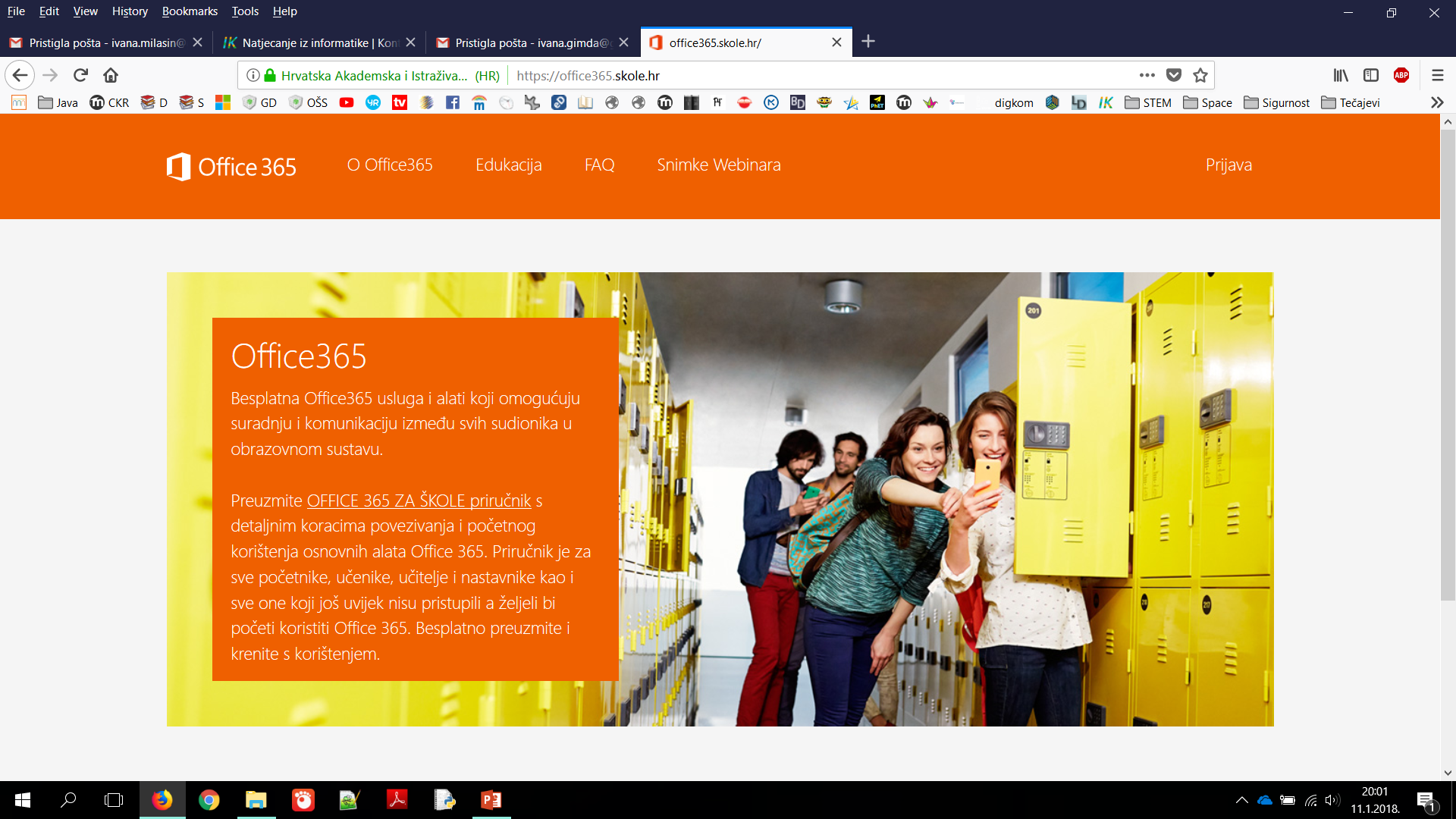 3. Zatim odaberite AAI@EduHr Prijava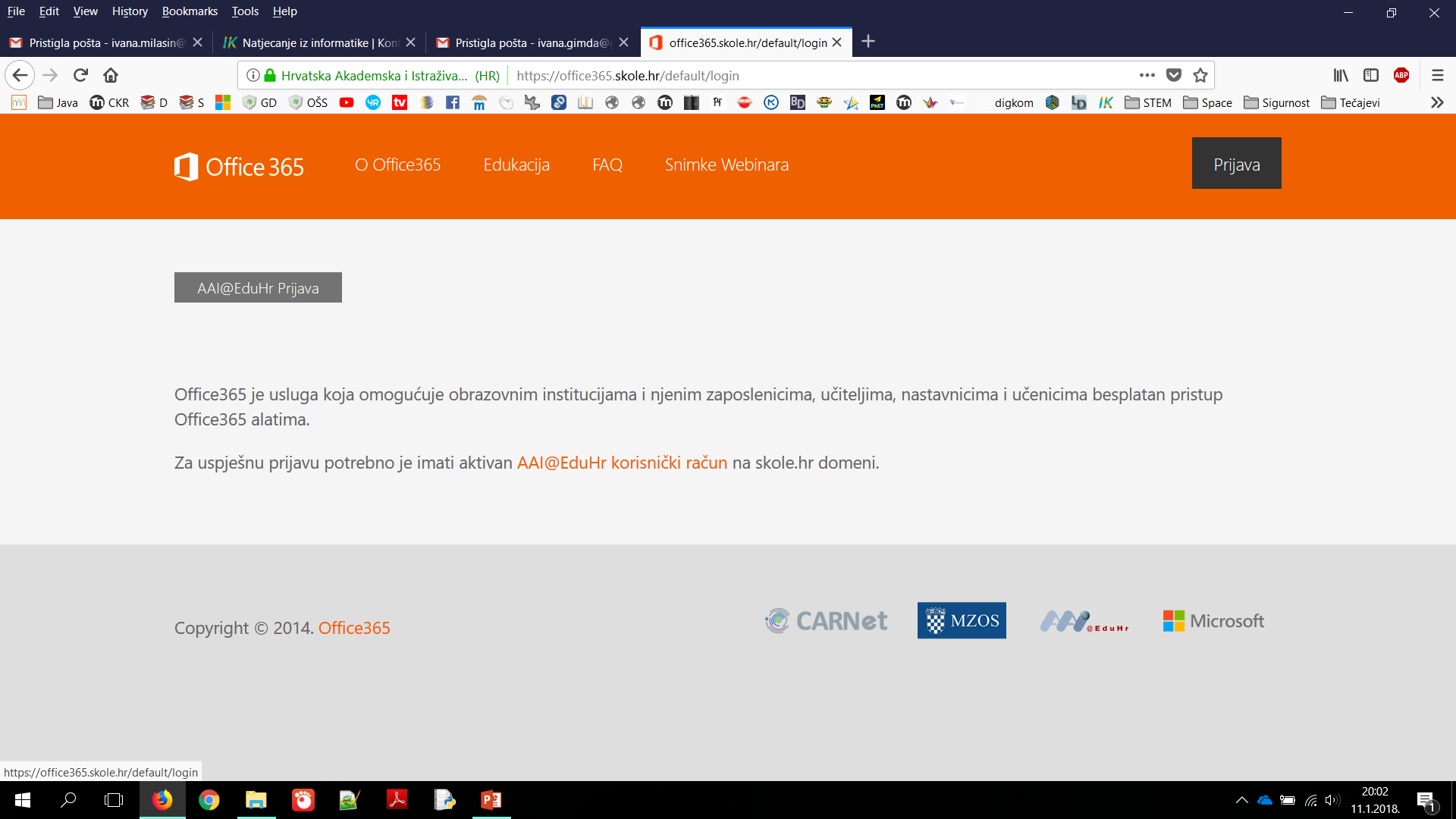 4. Popunite polja traženim podacima: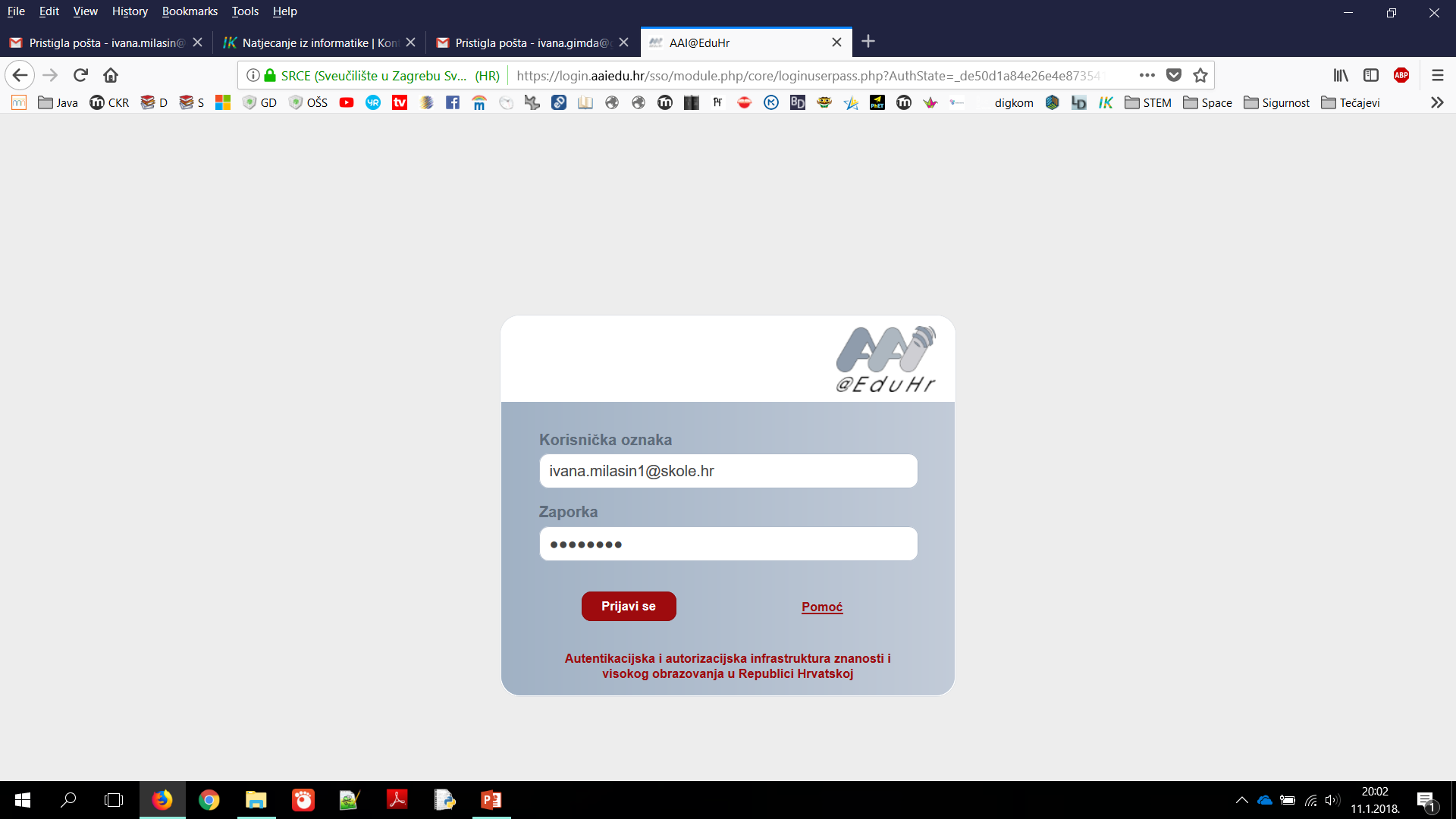 5. Odaberite Odvedi me na Office365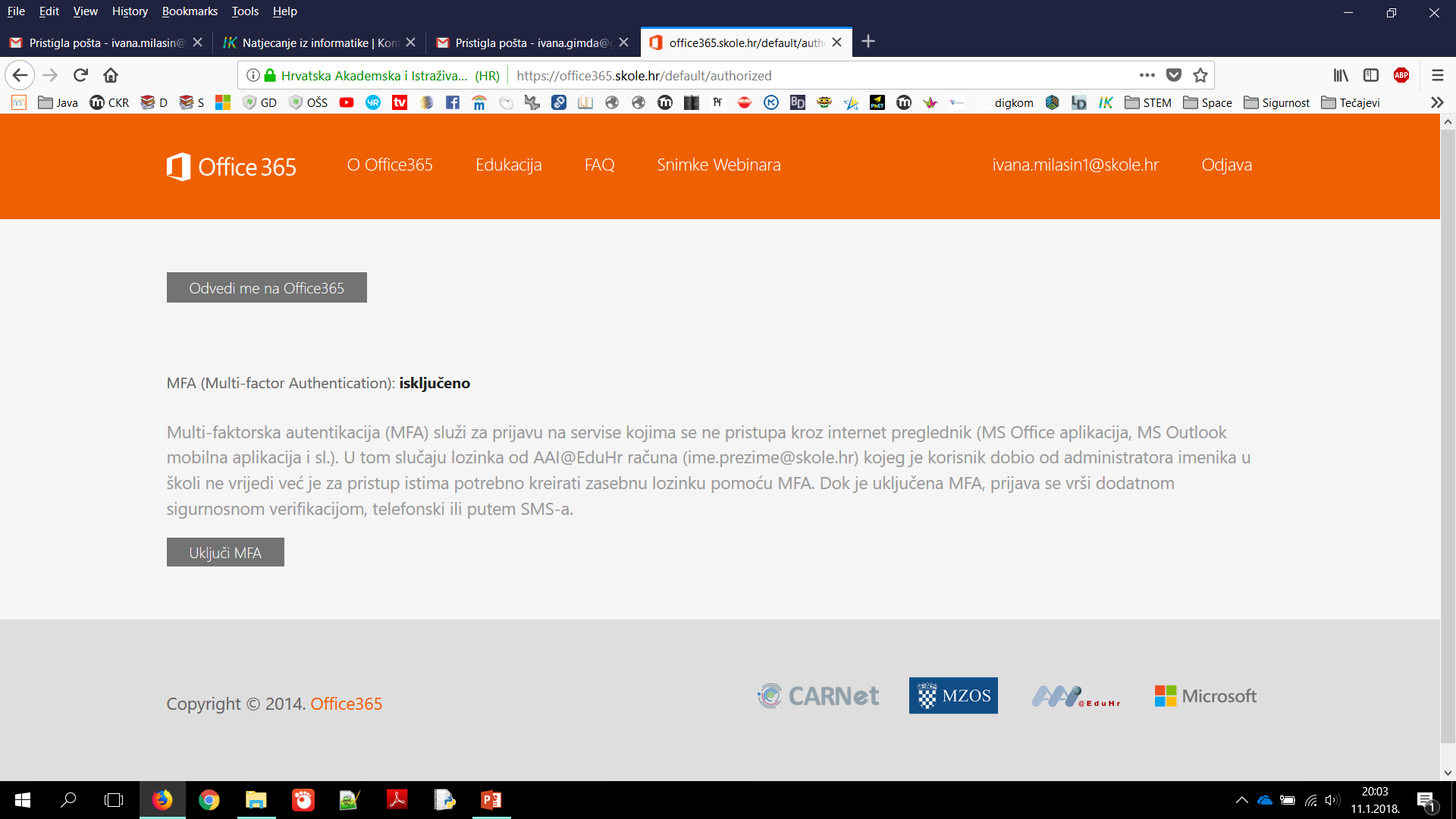 6. Na naslovnoj stranici odaberite OneNote i pronađite razred koji trebate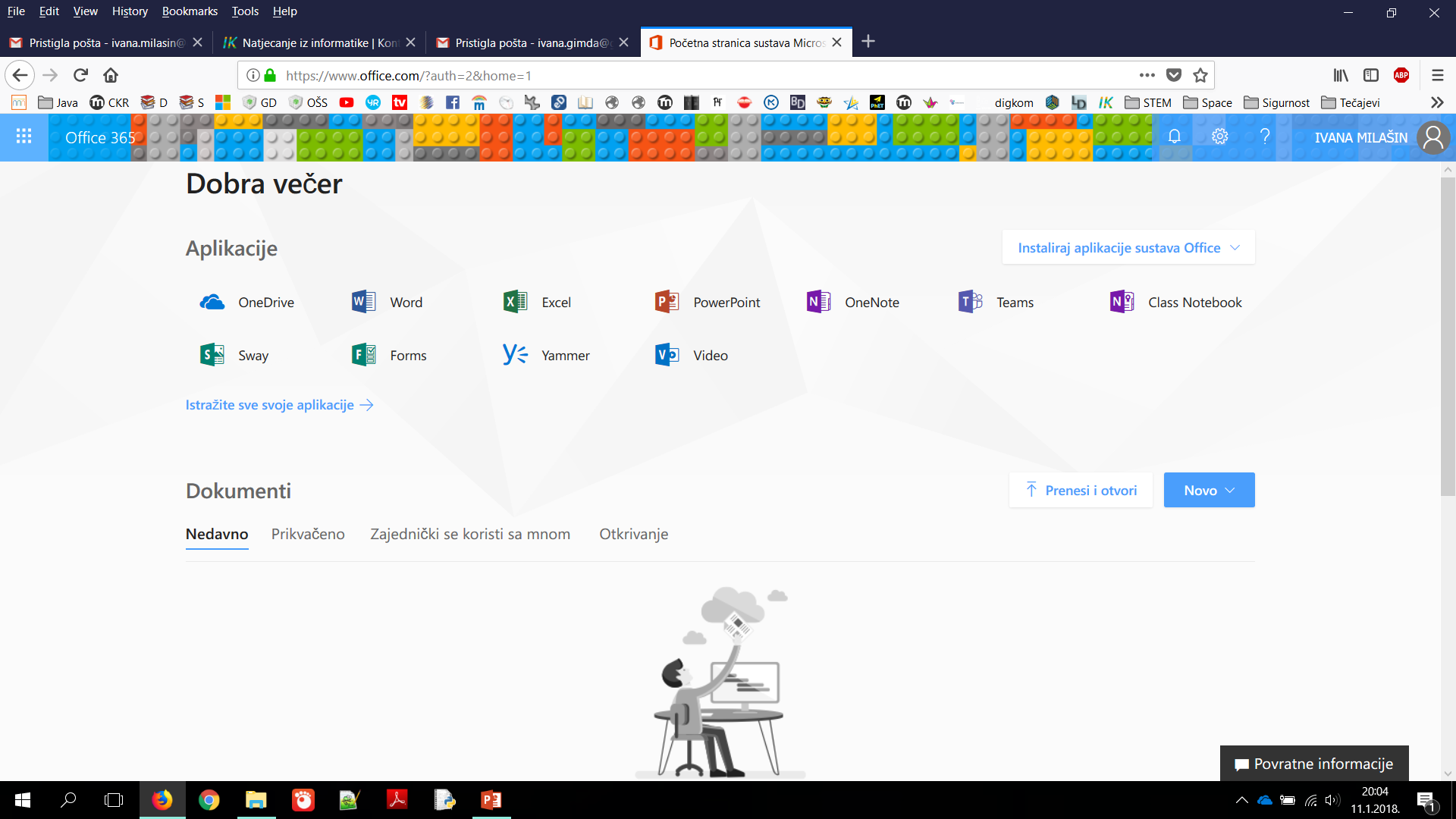 Ako ne vidite bilježnicu koju trebate odaberite Zajednički se koristi sa mnom i tamo je pronađite.  Moguće je da imate više bilježnica, no za nastavu vam treba ona čije je ime oblika slovo_razreda-godina_upisa-godina_mature (npr. C-2018-2022 – to je sadašnji 2.C)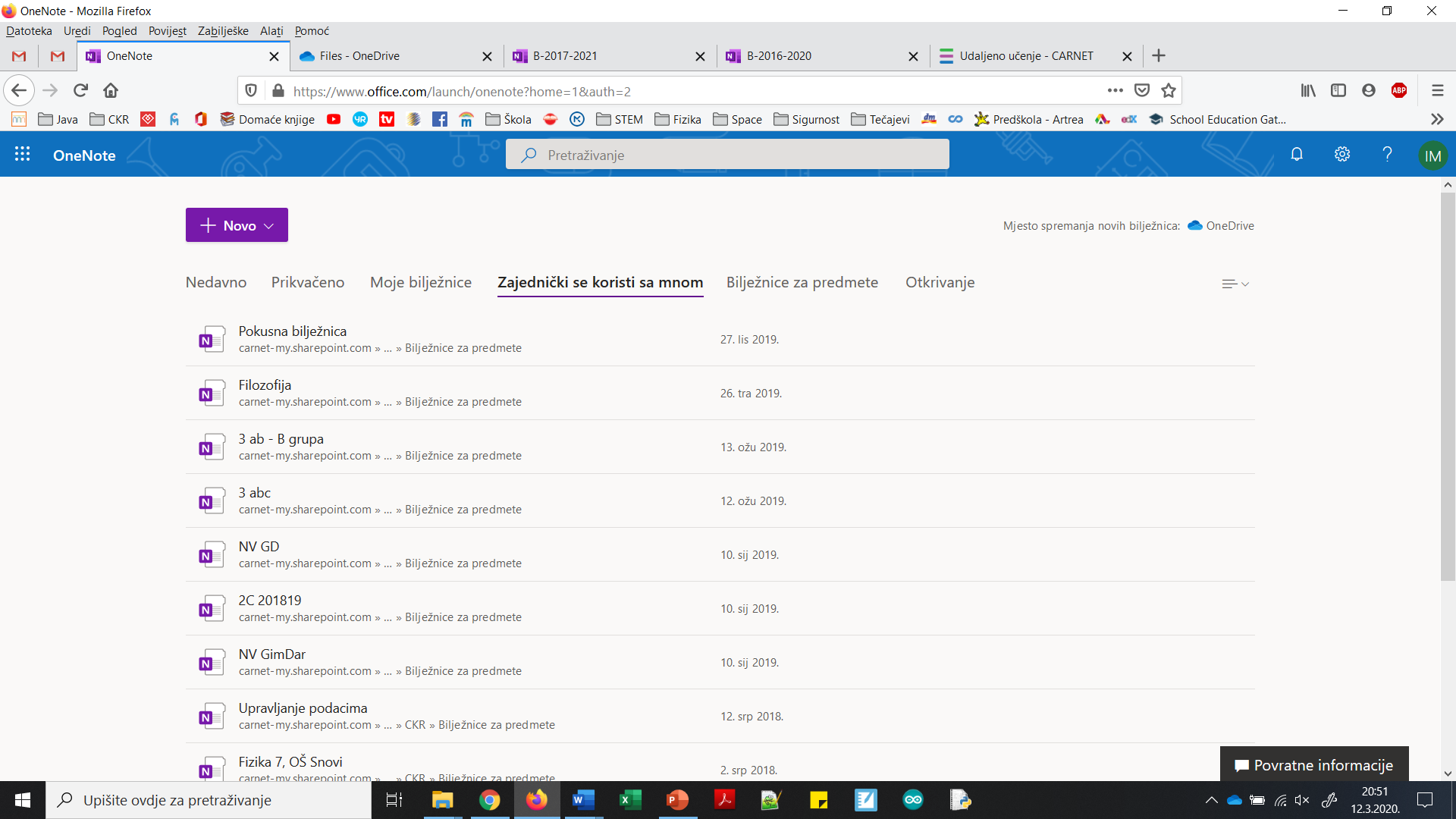 Rad u bilježniciBilježnica ima 3 dijela:	- Biblioteka sadržaja	- Prostor za suradnju	- Učeničke bilježnicea) Biblioteka sadržaja – nakon što kliknete na Biblioteku sadržaja, potrebno je odabrati Korištenje biblioteke sadržaja, a zatim pronaći stranicu s nastavnim predmetom koji trebate. Ovdje možete preuzeti materijale za rad. Postavljeno ne možete obrisati ni promijeniti. Pristup imaju svi, ali mijenjati mogu samo nastavnici.b) Prostor za suradnju - nakon što kliknete na Prostor za suradnju, potrebno je odabrati Korištenje prostora za suradnju, a zatim pronaći stranicu s nastavnim predmetom koji trebate. Ovdje pristup imaju svi učenici u razredu i nastavnici.c) Učeničke bilježnice – svaki učenik u svojem razredu ima svoju bilježnicu i u njoj sve predmete iz njegove godine. Ako trebate predati neku zadaću ili projekt mogu to predati ovdje. U tu bilježnicu pristup imate samo vi i nastavnici, ostali učenici iz razreda nemaju.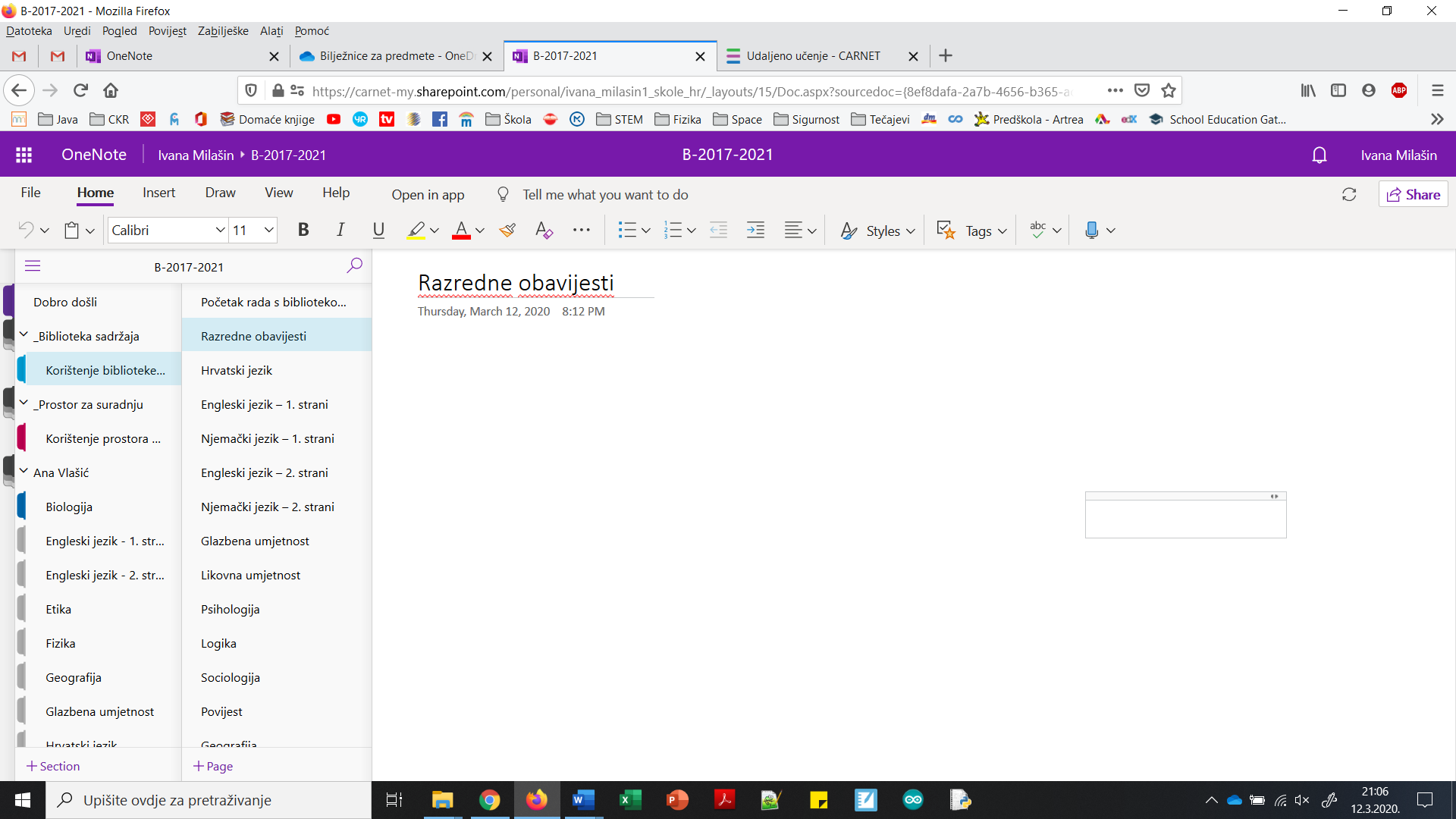 DodatnoDodatne upute za rad u Office365 za škole možete pronaći na sljedeći poveznicama:https://office365.skole.hr/files/Office365_za_skole.pdfhttps://office365.skole.hr/default/edukacijahttps://www.carnet.hr/usluga/udaljenoucenje/ 